UNIVERSITAS YUDHARTA PASURUAN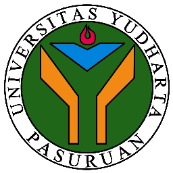 FAKULTAS ILMU SOSIAL & ILMU POLITIK		REKAP NILAISEMESTER GANJIL- TAHUN AKADEMIK 2023/2024PROGRAM STUDI ILMU KOMUNIKASI (A)Nama Dosen:  NINUK RISWANDARI, S.Sos.M.SiSKS: 2Matakuliah: Media Kampanye PariwisataSemester: 3 - ANo.NamaNIMNilai AkhirKehadiran1.FARID RIFKI FIRMANSYAH201969090048E162.SYAVINA SYAFANISSA202269100026B+93.ANISAH ALAN SYEBAN202269100027B164.MUHAMMAD RANGGA WAHYU HARIYANTO PUTRA202269100029B165.ECHA ZUHROFIL FADILA202269100030B+166.ANGGITA MELVIANA202269100031B+167.AISYAH UMMUL MUKMININ202269100032B168.LAILATUS SILFIYAH202269100033B+169.IZZA MAULIYAH RAHMAH202269100034B+1610.CHOIRUL UMMAH202269100035B1611.SELSYLIA  DWI SYAHRANI202269100036B+1612.MOHAMMAD NADZIRUM MUBIN202269100037B+1613.BILKIS AFIDATUL FARHANA202269100040B1614.KURNIAWAN FIRNANDA202269100042B1415.MUHAMMAD YOGA TRI SAPUTRA202269100050E1616.ANNISA ALFI NURILMI202269100051E1617.ROZIL GHUFRON202269100054B16Jumlah MahasiswaJumlah MahasiswaJumlah MahasiswaParaf dosen pengampuParaf dosen pengampuParaf dosen pengampuPasuruan, 8 Februari 2024Dosen Pengampu,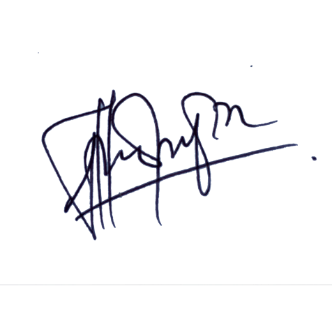 Ninuk Riswandari(……………………………………………..)